П О С Т А Н О В Л Е Н И Еот  24.11.2015    № 817г. Майкоп  Об утверждении муниципальной программы «О противодействии коррупции в муниципальном образовании «Город Майкоп»  на 2016 - 2018 годы»В целях реализации Федерального закона от 25 декабря 2008 г. 
№ 273-ФЗ «О противодействии коррупции» и в соответствии со статьей 179 Бюджетного кодекса Российской Федерации, п о с т а н о в л я ю:1.Утвердить муниципальную программу «О противодействии коррупции в муниципальном образовании «Город Майкоп» на 2016 - 2018 годы» (прилагается).2.Опубликовать настоящее постановление в газете «Майкопские новости» и разместить на сайте Администрации муниципального образования «Город Майкоп».3.Настоящее постановление вступает в силу со дня его опубликования.Глава муниципального образования «Город Майкоп»                                                                             А.В. Наролин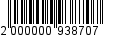 Администрация муниципальногообразования «Город Майкоп»Республики Адыгея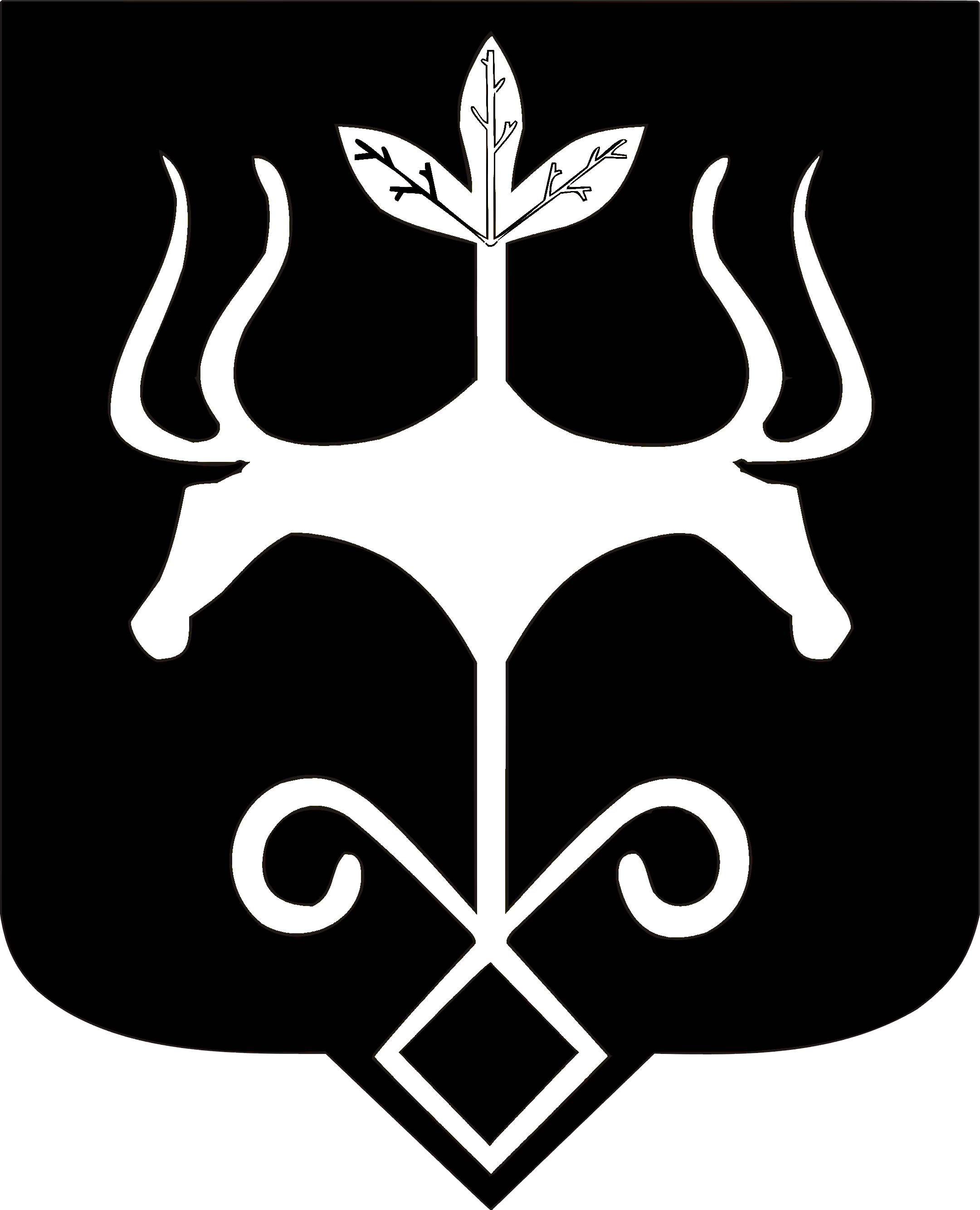 Адыгэ Республикэммуниципальнэ образованиеу «Къалэу Мыекъуапэ» и Администрацие